Name _________________________________TUESDAYPart I:  Write even or odd for each of the following.  Be sure to underline the digit that decides!  1.  _____________________________ 6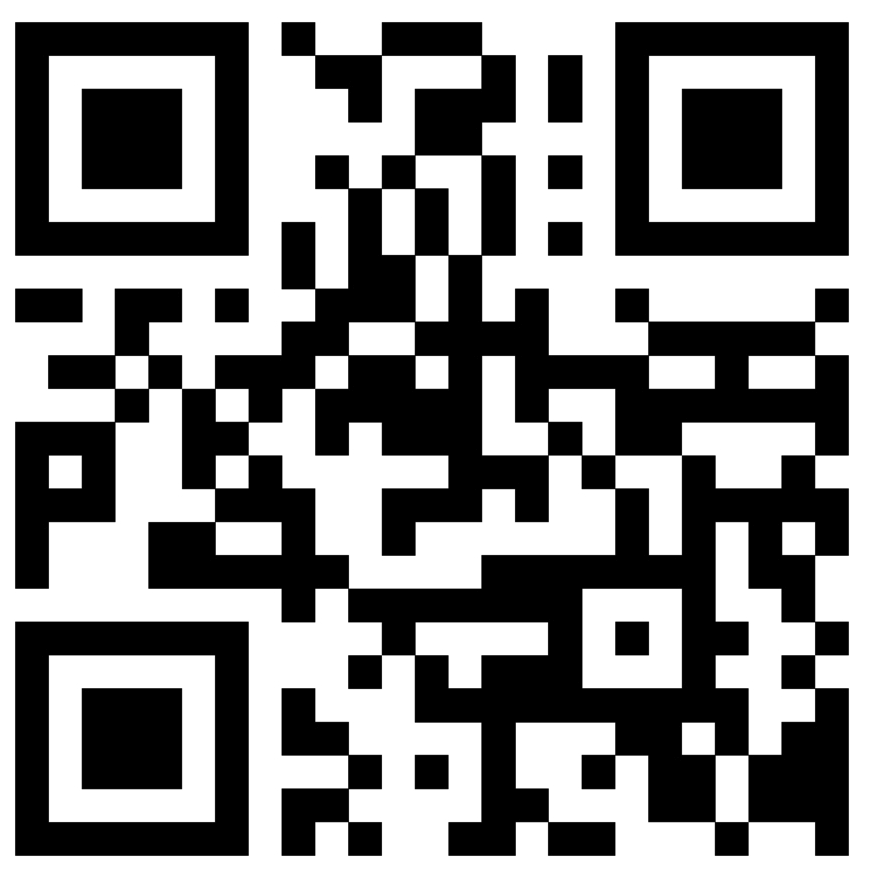 2.  _____________________________ 363.  _____________________________ 234.  _____________________________ 545.  _____________________________ 416.  _____________________________ 100Part II:  Answer each of the following. Part III: Fourth Grade Review1.  63,210			2.     427 		3.  12,237   - 11,799             		     x     3                  + 7, 199www.forrestmath.weebly.com Even/Odd/Prime/Composite HWWEDNESDAYPart I:  Fill in the chart below. Part II:  Create and solve a word problem for each of the operations.  THURSDAYPart I:  Fill in the chart below. 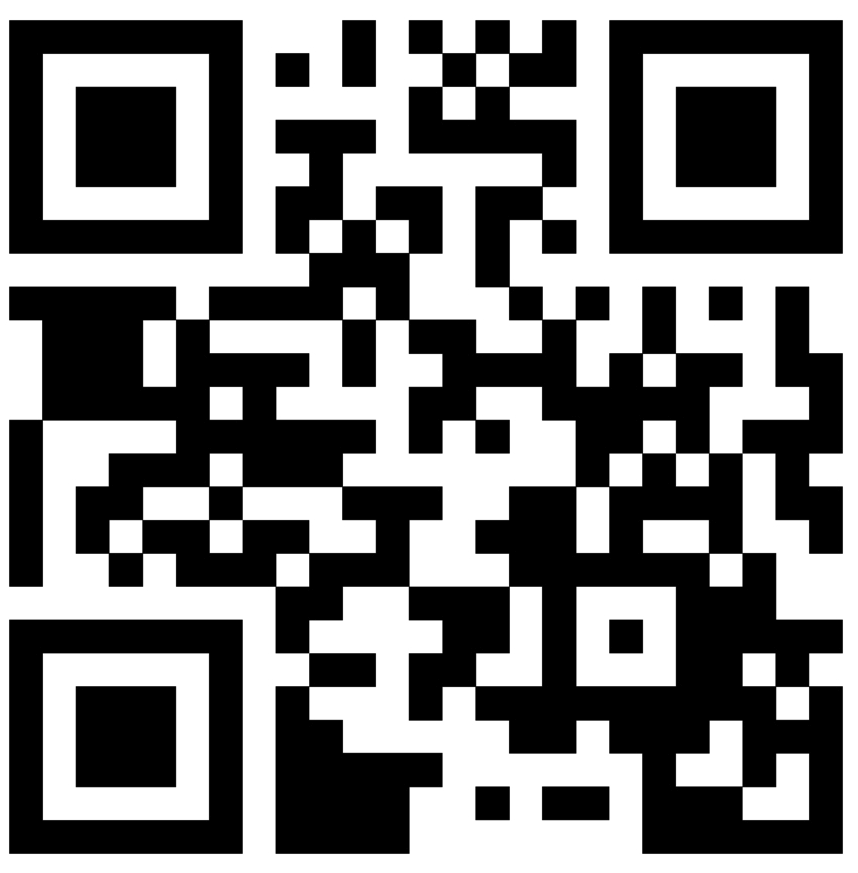 Part II: Circle all of the lists that contain one primenumber and two composite numbers?1, 33, 45		 2, 45, 77		7, 45, 77 7, 33, 45		 2, 13, 33		 1, 13, 33Part III:  Circle each of the following arrays that represent a composite number. 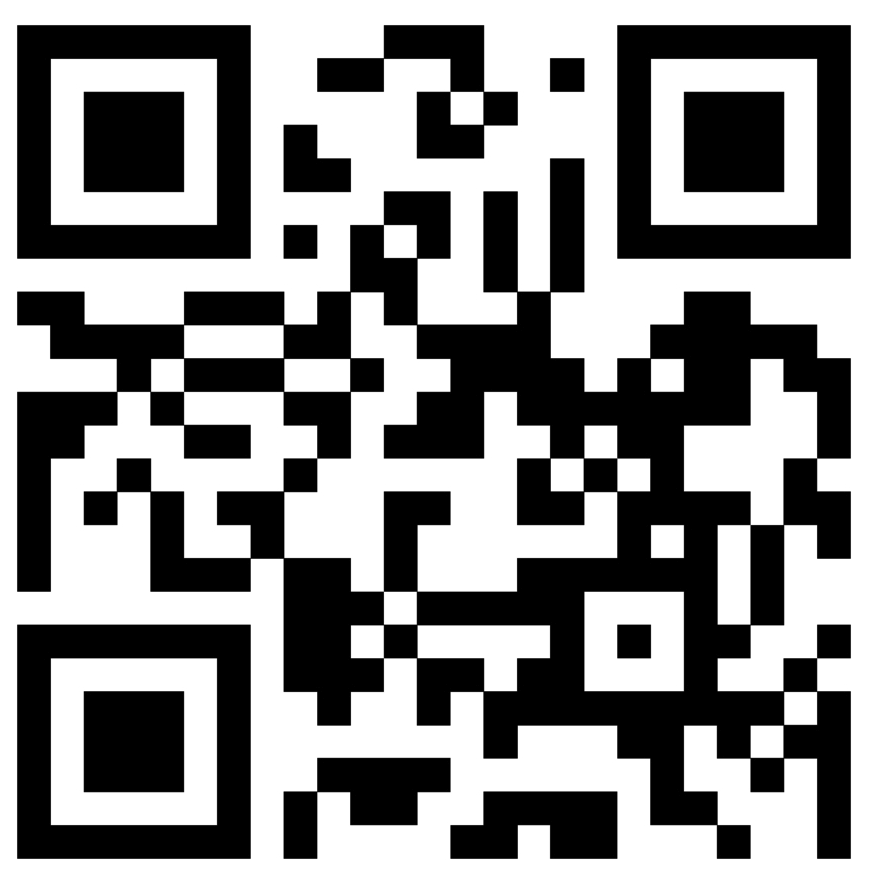 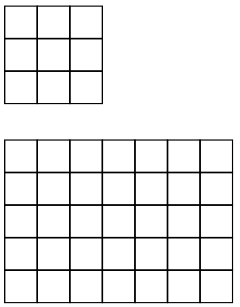 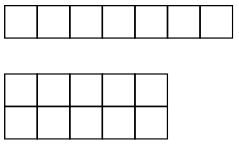 Part IV: Test Practice1. Which of the following list contains only odd numbers?F) 2, 13, 25, and 53			G) 11, 23, 33, and 48H) 3, 15, 21, and 39			J) 7, 9, 24, and 412. Which number is a composite number between 15 and 30?A) 17		B) 21		C) 29		D) 323. Which of the following statements best explains why 14 is an even number?F) All even numbers have only two factorsG) All even numbers are not divisible by 2H) All even numbers have more than two factorsJ) All even numbers are divisible by 24. Which of the following statements best explains why 3 is a prime number?A) All odd numbers are prime numbers
B) All even numbers are composite numbers
C) All prime numbers have exactly two factors
D) All prime numbers have more than two factorswww.forrestmath.weebly.com QuestionAnswer1.  Is there an odd or even number of letters in the alphabet? 2.  Which of these numbers is odd 22, 44, 66, or 77? 3.  Add 9 and 18 together.  Is the answer even or odd? 4.  When you buy a dozen eggs are you getting an odd or even number of eggs? 5.  Which shape has an odd number of sides:  triangle, square, rectangle, or octagon? ProblemSum/DifferenceSentence DescribingAdd two even numbersExample:  6 + 2 Sum:  ___8____Circle one:  even       oddIf I add two even numbers, the sum will also be even.  Subtract two even numbers. Add two odd numbers. Subtract two odd numbers. Add one even and one odd.  Subtract one even and one odd. AdditionSubtractionNumberFactorsPrime or Composite?1.42.113.164.23